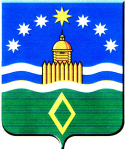 Контрольно-счетная палатаАрамильского городского округа624000, Свердловская область, город Арамиль, ул. 1 Мая, 12.телефон (8-343) 385-32-71, ksp.аramil@mail.ruЗАКЛЮЧЕНИЕ № 1на проект постановления Администрации Арамильского городского округа «О внесении изменений в постановление Администрации Арамильского городского округа от 15.10.2019 № 636 «Об утверждении муниципальной программы «Развитие кадровой политики в системе муниципального управления, противодействие коррупции, реализация мероприятий по улучшению условий и охраны труда, и развитие информационного общества в Арамильском городском округе до 2024 года»14 января  2022 года			              	                                   г. Арамиль Экспертиза представленного проекта программы осуществлена Контрольно-счетной палатой Арамильского городского округа (далее – КСП)   в соответствии с требованиями п. 2 ст. 157, 2681 Бюджетного кодекса Российской Федерации, п. 1 ст. 171 Федерального закона от 6 октября 2003 года № 131-ФЗ «Об общих принципах организации местного самоуправления в Российской Федерации», п. 2 статьи  9 Федерального закона от 7 февраля 2011 года № 6-ФЗ «Об общих принципах организации деятельности контрольно-счетных органов субъектов Российской Федерации и муниципальных образований», статьей 34.1 Устава Арамильского городского округа, статьей 8 Положения о Контрольно-счетной палате Арамильского городского округа в новой редакции, утвержденного Решением Думы Арамильского городского округа от 16 февраля  2017 года № 12/3, п. 14 Порядка формирования и реализации Муниципальных программ Арамильского городского округа, утвержденного постановлением Администрации Арамильского городского округа от 26 сентября 2013 года № 387 (в редакции от 05 июня 2019 года                       № 338),  Стандарта муниципального финансового контроля «Экспертиза проектов муниципальных программ» утвержденного приказом председателя КСП от 09 июля 2015 года № 13.Предмет экспертизы: проект изменений в муниципальную программу городского округа (далее – проект Программы).Цель экспертизы: выявление или подтверждения отсутствия нарушений и недостатков проекта Программы, установление экономических последствий принятия проекта.Объекты экспертизы: Администрация Арамильского городского округа.Сроки проведения экспертизы: 13 января 2022 годаВ Контрольно-счетную палату 11 января 2022 года от Администрации Арамильского городского округа для проведения экспертизы проекта Программы через систему электронного документооборота поступили следующие документы:1) проект постановления на 2 л;2) проект программы, в том числе: Приложение № 1 «Паспорт муниципальной программы «Развитие кадровой политики в системе муниципального управления, противодействия коррупции, реализация мероприятий по улучшению условий и охраны труда, и развитие информационного общества в Арамильском городском округе до 2024 года» на 7 л.;Приложение № 2 «План мероприятий по выполнению муниципальной программы «Развитие кадровой политики в системе муниципального управления, противодействия коррупции, реализация мероприятий по улучшению условий и охраны труда, и развитие информационного общества в Арамильском городском округе до 2024 года» на 10 л.; 3)  пояснительная записка к проекту постановления –   3 л.;4) сведения об изменениях мероприятий, объемов финансирования и целевых показателей.В результате экспертизы установлено: Объем бюджетных ассигнований на реализацию проекта программы   предусматривается в размере 22 281,0 тыс. руб. в том числе:в 2020 году – 4 221,7 тыс. руб.; в 2021 году – 4541,6 тыс. руб.;в 2022 году – 4623,5 тыс. руб.; в 2023 году – 4372,5 тыс. руб.; в 2024 году – 4 521,7 тыс. рублей.Сведения о сравнительном анализе изменений объемов финансирования муниципальной программы в действующей редакции и в предлагаемом проекте представлены в таблице. тыс.руб.Разработчиком проекта постановления предусматриваются изменения объемов финансирования мероприятий программы на 2021, 2022 и 2023 и 2024  годы реализации – увеличение финансирования на 4 697,7 тыс.руб. за счет средств местного бюджета. Провести финансово-экономическую экспертизу проекта программы не представляется возможным в связи с отсутствием документов и (или) расчетов, подтверждающих и обосновывающих изменение расходов в 2021, 2022, 2023 и 2024 годах на общую сумму 4 697,7 тыс.руб., в том числе:увеличение расходов в 2021 году  на сумму 202,9 тыс.руб.;увеличение расходов в 2022 году на сумму 184 тыс.руб.;уменьшение расходов в 2023 году на сумму 210,9 тыс.руб.;увеличение расходов в 2024 году на сумму 4 521,7 тыс.рублей.Пояснительная записка не содержит информацию о всех вносимых изменениях  и не отражает сути вносимых изменений – не отражена информация в каком году планируются изменения, а также отсутствует информация об увеличении или уменьшении расходов в разрезе подпрограмм и мероприятий. В сведениях об изменениях мероприятий, объемов финансирования и целевых показателей общий показатель финансирования уменьшен на 67 880,94 тыс.руб. -  данные сведения являются недостоверными. При изменении данной программы в подпрограмму 3 «Реализация мероприятий по улучшению условий и охраны труда до 2024 года» добавлено мероприятие «Приобретение средств индивидуальной защиты и оборудования» с суммой финансирования на 2021 год реализации в размере 34,9 тыс.рублей. Средства, предусматриваемые проектом программы в 2021 году  соответствуют показателям бюджета Арамильского городского округа, утвержденного Решением Думы Арамильского городского округа от 10.12.2020 года № 78/4 «О бюджете Арамильского городского округа на 2021 год и плановый период 2022 и 2023 годов» с изменениями от 29.12.2021 года в редакции решения Думы Арамильского городского округа № 8/1. Средства, предусматриваемые проектом программы на 2022 год  и плановый период 2023 и 2024 года соответствуют показателям бюджета, утвержденного Решением Думы Арамильского городского округа от 09.12.2021 года № 06/2 «О бюджете Арамильского городского округа на 2022 год и плановый период 2023 и 2024 годов».Председатель                                                                                            Ж.Ю.БуцкоСрок реализацииСрок реализации20202021202220232024ВсегоПрограмма в действующей редакцииВсего, в т.ч. средства:4 221,74 338,74 439,54 583,40,017 583,3Программа в действующей редакцииМБ4 221,74 338,74 439,54 583,40,017 583,3ПроектВсего, в т.ч. средства:4 221,74 541,64 623,54 372,54 521,722 281,0ПроектМБ4 221,74 541,64 623,54 372,54 521,722 281,0Изменения (отклонение показателей)Всего, в т.ч. средства:0,0+ 202,9+ 184,0-  210,9+ 4 521,7+ 4 697,7Изменения (отклонение показателей)МБ0,0+ 202,9+ 184,0-  210,9+ 4 521,7+ 4 697,7